19/03TRABAJO CON ATENCIÓNREALIZA LAS OPERACIONES PARA COMPLETAR EL CUADROUN CUADRO DIFERENTE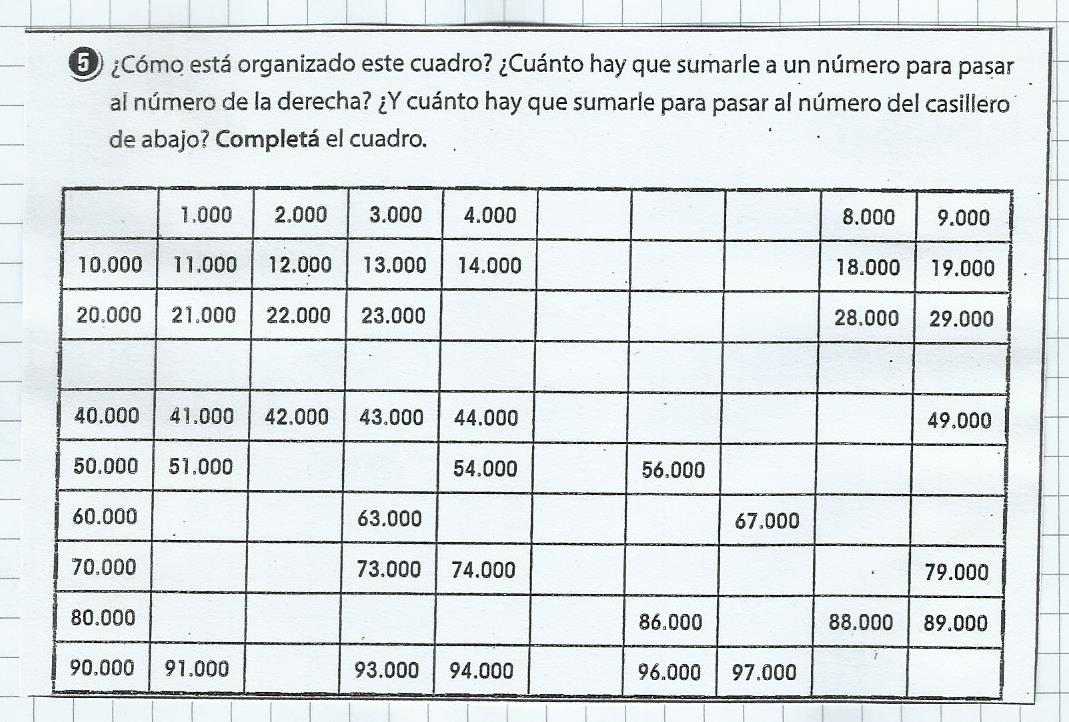 